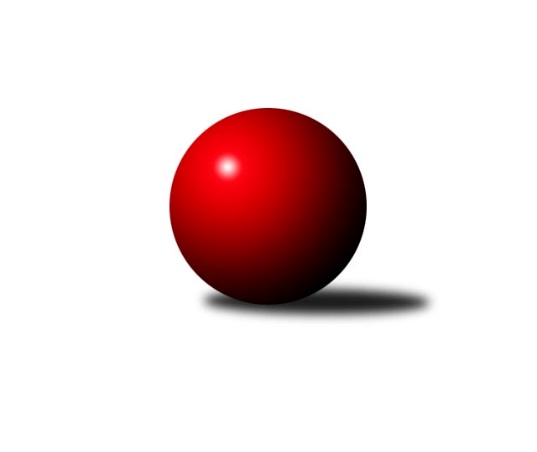 Č.9Ročník 2019/2020	28.11.2019Nejlepšího výkonu v tomto kole: 2414 dosáhlo družstvo: TJ Sokol Soběnov CMeziokresní přebor ČB-ČK A 6-ti členné 2019/2020Výsledky 9. kolaSouhrnný přehled výsledků:TJ Spartak Trhové Sviny B	- TJ Nová Ves C	7:1	2404:2211	10.0:2.0	26.11.TJ Sokol Soběnov B	- TJ Dynamo České Budějovice B	6:2	2394:2339	8.5:3.5	27.11.TJ Sokol Nové Hrady C	- TJ Spartak Trhové Sviny C	7:1	2370:2268	7.0:5.0	27.11.Kuželky Borovany B	- TJ Sokol Nové Hrady D	7:1	2247:2089	9.5:2.5	27.11.TJ Sokol Nové Hrady B	- TJ Sokol Soběnov C	1:7	2368:2414	3.0:9.0	28.11.Tabulka družstev:	1.	TJ Sokol Soběnov B	8	8	0	0	48.5 : 15.5 	68.0 : 28.0 	 2426	16	2.	TJ Dynamo České Budějovice B	9	6	0	3	39.5 : 32.5 	53.5 : 54.5 	 2268	12	3.	TJ Spartak Trhové Sviny B	8	5	0	3	40.0 : 24.0 	53.0 : 43.0 	 2337	10	4.	Kuželky Borovany B	8	5	0	3	32.0 : 32.0 	50.5 : 45.5 	 2283	10	5.	TJ Sokol Nové Hrady B	9	4	1	4	38.5 : 33.5 	53.5 : 54.5 	 2367	9	6.	TJ Sokol Soběnov C	7	4	0	3	32.0 : 24.0 	51.0 : 33.0 	 2395	8	7.	TJ Sokol Nové Hrady D	8	4	0	4	31.5 : 32.5 	48.5 : 47.5 	 2267	8	8.	TJ Sokol Nové Hrady C	8	3	0	5	31.5 : 32.5 	47.5 : 48.5 	 2235	6	9.	Kuželky Borovany C	7	2	0	5	18.0 : 38.0 	28.5 : 55.5 	 2111	4	10.	TJ Spartak Trhové Sviny C	8	2	0	6	24.5 : 39.5 	38.5 : 57.5 	 2201	4	11.	TJ Nová Ves C	8	0	1	7	16.0 : 48.0 	35.5 : 60.5 	 2203	1Podrobné výsledky kola:	 TJ Spartak Trhové Sviny B	2404	7:1	2211	TJ Nová Ves C	Josef Svoboda	 	 217 	 194 		411 	 1:1 	 397 	 	195 	 202		Jan Jackov	Bohuslav Švepeš	 	 185 	 175 		360 	 1:1 	 388 	 	174 	 214		Miloš Draxler	Luděk Troup	 	 208 	 216 		424 	 2:0 	 361 	 	184 	 177		Roman Bartoš	Marek Rojdl	 	 198 	 210 		408 	 2:0 	 346 	 	164 	 182		Lukáš Tesař	Jiří Švepeš	 	 196 	 209 		405 	 2:0 	 354 	 	181 	 173		Pavel Vávra	Bohuslav Švepeš	 	 184 	 212 		396 	 2:0 	 365 	 	173 	 192		Josef Fojtarozhodčí: Josef SvobodaNejlepší výkon utkání: 424 - Luděk Troup	 TJ Sokol Soběnov B	2394	6:2	2339	TJ Dynamo České Budějovice B	Josef Šedivý st.	 	 223 	 215 		438 	 2:0 	 358 	 	167 	 191		Jan Hess	Markéta Šedivá	 	 227 	 230 		457 	 2:0 	 383 	 	203 	 180		Lukáš Chmel	Josef Ferenčík	 	 189 	 196 		385 	 1.5:0.5 	 346 	 	189 	 157		Zdeněk Kratochvíl	Pavel Čurda	 	 210 	 180 		390 	 2:0 	 379 	 	205 	 174		Stanislava Mlezivová	Ondřej Sysel	 	 202 	 183 		385 	 1:1 	 394 	 	219 	 175		Tomáš Vašek	Josef Šedivý ml. *1	 	 175 	 164 		339 	 0:2 	 479 	 	235 	 244		Miroslav Krausrozhodčí: Josef Syselstřídání: *1 od 1. hodu Petr ŠedivýNejlepší výkon utkání: 479 - Miroslav Kraus	 TJ Sokol Nové Hrady C	2370	7:1	2268	TJ Spartak Trhové Sviny C	Petr Hamerník	 	 218 	 196 		414 	 1:1 	 403 	 	201 	 202		Nikola Kroupová	Vojtěch Kříha	 	 209 	 200 		409 	 1:1 	 401 	 	194 	 207		Bedřich Kroupa	Romana Kříhová	 	 198 	 216 		414 	 2:0 	 349 	 	173 	 176		Eva Vandělíková	Jan Kříha	 	 168 	 142 		310 	 0:2 	 355 	 	183 	 172		Marek Kopta	Pavel Kříha	 	 214 	 225 		439 	 2:0 	 380 	 	191 	 189		Gabriela Kroupová	Michal Kanděra	 	 197 	 187 		384 	 1:1 	 380 	 	189 	 191		Zuzana Koptovározhodčí: Tereza KříhováNejlepší výkon utkání: 439 - Pavel Kříha	 Kuželky Borovany B	2247	7:1	2089	TJ Sokol Nové Hrady D	Milan Míka	 	 181 	 176 		357 	 1:1 	 365 	 	172 	 193		Stanislava Betuštiáková	František Stodolovský	 	 183 	 182 		365 	 2:0 	 351 	 	176 	 175		Lenka Wajdová	Čestmír Siebenbrunner	 	 174 	 204 		378 	 1:1 	 357 	 	186 	 171		Tomáš Balko	Pavel Zeman	 	 190 	 196 		386 	 1.5:0.5 	 383 	 	190 	 193		Blanka Cáplová	Jiří Janoch	 	 180 	 192 		372 	 2:0 	 289 	 	119 	 170		Adam Hanousek	Jiří Tröstl	 	 203 	 186 		389 	 2:0 	 344 	 	167 	 177		Jan Koritákrozhodčí: Jiří JanochNejlepší výkon utkání: 389 - Jiří Tröstl	 TJ Sokol Nové Hrady B	2368	1:7	2414	TJ Sokol Soběnov C	Milena Šebestová	 	 191 	 200 		391 	 0:2 	 404 	 	201 	 203		Olga Čutková	Ladislav Růžička	 	 179 	 229 		408 	 1:1 	 433 	 	236 	 197		Alice Loulová	Štěpán Rehák	 	 179 	 205 		384 	 0:2 	 390 	 	181 	 209		Jitka Grznáriková	Jan Silmbrod	 	 195 	 192 		387 	 2:0 	 351 	 	170 	 181		Jiřina Krtková	Petr Silmbrod	 	 186 	 198 		384 	 0:2 	 415 	 	214 	 201		Ludmila Čurdová	Jan Silmbrod	 	 193 	 221 		414 	 0:2 	 421 	 	199 	 222		Jaroslava Kulhanovározhodčí: Tereza KříhováNejlepší výkon utkání: 433 - Alice LoulováPořadí jednotlivců:	jméno hráče	družstvo	celkem	plné	dorážka	chyby	poměr kuž.	Maximum	1.	Josef Šedivý  st.	TJ Sokol Soběnov B	425.50	290.3	135.2	5.3	4/4	(469)	2.	Miroslav Kraus 	TJ Dynamo České Budějovice B	425.50	293.5	132.0	6.6	4/4	(479)	3.	Milan Míka 	Kuželky Borovany B	424.92	288.8	136.1	7.5	3/4	(445)	4.	Jaroslava Kulhanová 	TJ Sokol Soběnov C	417.88	288.1	129.8	4.9	4/4	(450)	5.	Michal Silmbrod 	TJ Sokol Nové Hrady B	416.25	292.8	123.5	3.8	4/5	(439)	6.	Vojtěch Kříha 	TJ Sokol Nové Hrady C	414.11	292.6	121.5	8.6	3/3	(460)	7.	Josef Ferenčík 	TJ Sokol Soběnov B	412.31	286.4	125.9	5.9	4/4	(449)	8.	Pavel Zeman 	Kuželky Borovany B	409.73	291.5	118.2	6.7	3/4	(434)	9.	Libor Tomášek 	TJ Sokol Nové Hrady B	409.25	284.1	125.1	8.4	4/5	(437)	10.	Ludmila Čurdová 	TJ Sokol Soběnov C	405.63	286.5	119.1	9.4	4/4	(415)	11.	Marek Rojdl 	TJ Spartak Trhové Sviny B	404.40	275.4	129.1	5.3	5/5	(419)	12.	Alice Loulová 	TJ Sokol Soběnov C	403.94	285.9	118.1	9.4	4/4	(433)	13.	František Vávra 	TJ Spartak Trhové Sviny B	402.93	280.7	122.2	9.4	5/5	(422)	14.	Jitka Grznáriková 	TJ Sokol Soběnov C	401.81	280.8	121.1	7.6	4/4	(428)	15.	Jan Jackov 	TJ Nová Ves C	401.50	280.3	121.3	9.1	4/4	(423)	16.	Jiří Tröstl 	Kuželky Borovany B	401.25	280.1	121.2	8.9	3/4	(408)	17.	Josef Šedivý  ml.	TJ Sokol Soběnov B	400.96	279.9	121.1	5.7	4/4	(423)	18.	Pavel Čurda 	TJ Sokol Soběnov B	400.56	283.8	116.8	8.9	4/4	(418)	19.	Štěpán Rehák 	TJ Sokol Nové Hrady B	400.30	277.1	123.2	7.5	5/5	(426)	20.	Josef Svoboda 	TJ Spartak Trhové Sviny B	400.30	279.0	121.4	9.7	5/5	(414)	21.	Markéta Šedivá 	TJ Sokol Soběnov B	399.54	287.6	111.9	8.8	4/4	(457)	22.	Pavel Kříha 	TJ Sokol Nové Hrady C	399.17	273.3	125.9	6.8	2/3	(439)	23.	Natálie Betuštiáková 	TJ Sokol Nové Hrady D	396.67	282.3	114.3	11.7	3/4	(401)	24.	Olga Čutková 	TJ Sokol Soběnov C	396.38	277.1	119.3	7.6	4/4	(405)	25.	Romana Kříhová 	TJ Sokol Nové Hrady C	396.33	267.1	129.3	5.7	3/3	(438)	26.	Jan Koriták 	TJ Sokol Nové Hrady D	393.93	281.3	112.6	9.7	3/4	(444)	27.	Tomáš Balko 	TJ Sokol Nové Hrady D	391.56	264.1	127.4	9.4	3/4	(414)	28.	Milena Šebestová 	TJ Sokol Nové Hrady B	391.16	276.1	115.1	8.5	5/5	(417)	29.	Tomáš Vašek 	TJ Dynamo České Budějovice B	389.25	275.1	114.2	8.8	4/4	(403)	30.	Lukáš Chmel 	TJ Dynamo České Budějovice B	388.17	267.5	120.7	8.2	3/4	(397)	31.	Stanislava Mlezivová 	TJ Dynamo České Budějovice B	388.06	279.8	108.3	10.3	4/4	(417)	32.	Zuzana Koptová 	TJ Spartak Trhové Sviny C	387.50	272.0	115.5	7.0	3/4	(401)	33.	Jan Silmbrod 	TJ Sokol Nové Hrady B	387.25	278.2	109.1	11.4	4/5	(434)	34.	Stanislava Betuštiáková 	TJ Sokol Nové Hrady D	384.08	270.1	114.0	10.3	4/4	(437)	35.	Ondřej Sysel 	TJ Sokol Soběnov B	384.00	274.2	109.8	12.3	3/4	(402)	36.	Čestmír Siebenbrunner 	Kuželky Borovany B	384.00	279.0	105.0	9.4	4/4	(408)	37.	Jiří Švepeš 	TJ Spartak Trhové Sviny B	380.85	269.5	111.4	10.5	5/5	(414)	38.	Blanka Cáplová 	TJ Sokol Nové Hrady D	380.75	267.5	113.3	11.0	4/4	(415)	39.	Milena Kümmelová 	TJ Dynamo České Budějovice B	379.33	269.3	110.0	11.3	3/4	(419)	40.	Jan Hess 	TJ Dynamo České Budějovice B	378.33	279.2	99.2	12.8	3/4	(389)	41.	Josef Fojta 	TJ Nová Ves C	377.13	266.7	110.5	12.5	4/4	(413)	42.	Radim Vašek 	TJ Dynamo České Budějovice B	376.50	267.4	109.1	10.8	4/4	(394)	43.	Petr Hamerník 	TJ Sokol Nové Hrady C	376.33	280.5	95.8	14.5	2/3	(420)	44.	Gabriela Kroupová 	TJ Spartak Trhové Sviny C	374.06	267.7	106.4	8.4	4/4	(440)	45.	Nikola Kroupová 	TJ Spartak Trhové Sviny C	374.00	271.3	102.8	12.3	4/4	(425)	46.	Bohuslav Švepeš 	TJ Spartak Trhové Sviny B	373.75	266.6	107.1	11.9	4/5	(395)	47.	Roman Bartoš 	TJ Nová Ves C	373.71	266.0	107.7	12.9	4/4	(411)	48.	Luděk Troup 	TJ Spartak Trhové Sviny B	372.55	261.0	111.6	10.7	5/5	(424)	49.	Michal Kanděra 	TJ Sokol Nové Hrady C	371.73	270.2	101.5	11.3	3/3	(414)	50.	Aleš Cisař 	TJ Spartak Trhové Sviny C	371.08	265.9	105.2	13.8	3/4	(395)	51.	Miloš Draxler 	TJ Nová Ves C	369.75	265.8	104.0	11.3	4/4	(415)	52.	Jiřina Krtková 	TJ Sokol Soběnov C	369.19	270.0	99.2	15.1	4/4	(408)	53.	Marek Kopta 	TJ Spartak Trhové Sviny C	368.17	257.1	111.1	11.8	4/4	(407)	54.	Václav Tröstl 	Kuželky Borovany C	368.00	271.7	96.3	12.8	3/4	(393)	55.	Jiří Janoch 	Kuželky Borovany B	367.00	268.1	98.9	11.9	3/4	(389)	56.	Jan Štajner 	TJ Spartak Trhové Sviny C	366.38	264.8	101.6	15.0	4/4	(394)	57.	Martina Koubová 	Kuželky Borovany C	362.63	268.8	93.8	14.9	4/4	(400)	58.	Václav Silmbrod 	TJ Sokol Nové Hrady C	360.50	264.8	95.7	12.7	3/3	(381)	59.	Kateřina Dvořáková 	Kuželky Borovany C	355.11	266.9	88.2	14.2	3/4	(383)	60.	Lukáš Tesař 	TJ Nová Ves C	354.33	254.7	99.7	14.5	3/4	(379)	61.	Pavel Vávra 	TJ Nová Ves C	352.88	254.4	98.5	13.6	4/4	(384)	62.	František Stodolovský 	Kuželky Borovany B	351.92	259.8	92.2	17.3	4/4	(365)	63.	Petr Dvořák 	Kuželky Borovany C	349.00	254.5	94.5	15.3	4/4	(371)	64.	Bedřich Kroupa 	TJ Spartak Trhové Sviny C	346.00	253.3	92.8	16.0	4/4	(401)	65.	Adam Hanousek 	TJ Sokol Nové Hrady D	342.13	257.0	85.1	14.6	4/4	(403)	66.	Vladimíra Bicerová 	Kuželky Borovany C	341.67	257.7	84.0	18.3	3/4	(363)	67.	Zdeněk Kratochvíl 	TJ Dynamo České Budějovice B	336.00	242.9	93.1	16.1	4/4	(350)	68.	Rostislav Solkan 	TJ Dynamo České Budějovice B	335.00	249.2	85.8	18.7	3/4	(342)	69.	Josef Špulka 	Kuželky Borovany B	332.33	249.3	83.0	16.7	3/4	(348)	70.	Jan Kříha 	TJ Sokol Nové Hrady C	293.56	211.8	81.8	21.1	3/3	(325)		Roman Grznárik 	TJ Sokol Soběnov B	410.50	290.5	120.0	4.7	2/4	(421)		Jan Silmbrod 	TJ Sokol Nové Hrady B	407.50	285.0	122.5	12.3	1/5	(434)		Vojtěch Frdlík 	Kuželky Borovany B	406.00	286.5	119.5	10.5	2/4	(418)		Lukáš Kotnauer 	TJ Dynamo České Budějovice B	400.00	280.0	120.0	6.0	1/4	(400)		 		399.00	271.0	128.0	8.0	1/0	(399)		Ladislav Růžička 	TJ Sokol Nové Hrady B	395.08	271.0	124.1	8.2	3/5	(422)		Martin Klíma 	TJ Spartak Trhové Sviny C	392.00	280.2	111.8	10.2	2/4	(421)		Lukáš Prokeš 	TJ Sokol Nové Hrady D	389.00	279.5	109.5	13.5	1/4	(407)		Antonín Gažák 	TJ Sokol Nové Hrady C	382.20	273.8	108.4	11.6	1/3	(420)		Bohuslav Švepeš 	TJ Spartak Trhové Sviny B	381.67	265.8	115.8	11.5	2/5	(396)		Lenka Wajdová 	TJ Sokol Nové Hrady D	381.00	279.8	101.3	14.8	2/4	(423)		Václava Tesařová 	TJ Nová Ves C	375.00	272.5	102.5	15.0	2/4	(393)		Jan Homolka 	Kuželky Borovany C	374.00	250.0	124.0	5.0	1/4	(374)		Petr Silmbrod 	TJ Sokol Nové Hrady B	372.17	273.7	98.5	12.6	3/5	(427)		Miroslav Novák 	TJ Sokol Nové Hrady D	372.00	275.5	96.5	15.0	1/4	(373)		Karel Kříha 	TJ Sokol Nové Hrady B	371.67	258.5	113.2	10.3	3/5	(390)		Lenka Aldorfová 	Kuželky Borovany C	371.50	257.5	114.0	12.0	2/4	(382)		Jan Kouba 	Kuželky Borovany C	366.00	261.1	104.9	8.6	2/4	(388)		Renata Žahourová 	TJ Sokol Nové Hrady D	360.00	268.0	92.0	14.5	2/4	(365)		Eva Vandělíková 	TJ Spartak Trhové Sviny C	353.75	261.5	92.3	14.8	2/4	(364)		Věra Jeseničová 	TJ Nová Ves C	349.50	256.3	93.2	14.3	2/4	(366)		Jan Marhoun 	TJ Sokol Nové Hrady D	349.00	255.0	94.0	17.0	1/4	(349)		Jaroslava Frdlíková 	Kuželky Borovany C	347.67	264.5	83.2	18.7	2/4	(382)		Petra Šebestíková 	TJ Dynamo České Budějovice B	339.00	242.0	97.0	13.5	2/4	(339)		Petr Šedivý 	TJ Sokol Soběnov B	339.00	243.0	96.0	12.0	1/4	(339)		Karel Beleš 	Kuželky Borovany B	325.00	243.5	81.5	18.5	2/4	(325)		Miroslav Bicera 	Kuželky Borovany C	324.50	230.0	94.5	20.5	2/4	(340)		Petr Bícha 	Kuželky Borovany C	322.83	241.3	81.5	17.3	2/4	(349)		Jakub Čoudek 	TJ Nová Ves C	309.50	225.0	84.5	22.0	2/4	(322)Sportovně technické informace:Starty náhradníků:registrační číslo	jméno a příjmení 	datum startu 	družstvo	číslo startu24071	Jan Koriťák	27.11.2019	TJ Sokol Nové Hrady D	7x24025	Nikola Kroupová	27.11.2019	TJ Spartak Trhové Sviny C	10x25272	Štěpán Silmbrod	28.11.2019	TJ Sokol Nové Hrady B	4x24954	Adam Hanousek	27.11.2019	TJ Sokol Nové Hrady D	8x24955	Tomáš Balko	27.11.2019	TJ Sokol Nové Hrady D	5x
Hráči dopsaní na soupisku:registrační číslo	jméno a příjmení 	datum startu 	družstvo	Program dalšího kola:10. kolo2.12.2019	po	17:00	TJ Nová Ves C - TJ Sokol Soběnov B	2.12.2019	po	17:00	Kuželky Borovany C - TJ Sokol Nové Hrady B	3.12.2019	út	17:00	TJ Sokol Soběnov C - Kuželky Borovany C (dohrávka z 8. kola)	3.12.2019	út	17:00	TJ Spartak Trhové Sviny C - Kuželky Borovany B	5.12.2019	čt	17:00	TJ Sokol Nové Hrady D - TJ Spartak Trhové Sviny B	6.12.2019	pá	17:00	TJ Sokol Soběnov C - TJ Sokol Nové Hrady C				-- volný los -- - TJ Dynamo České Budějovice B	Nejlepší šestka kola - absolutněNejlepší šestka kola - absolutněNejlepší šestka kola - absolutněNejlepší šestka kola - absolutněNejlepší šestka kola - dle průměru kuželenNejlepší šestka kola - dle průměru kuželenNejlepší šestka kola - dle průměru kuželenNejlepší šestka kola - dle průměru kuželenNejlepší šestka kola - dle průměru kuželenPočetJménoNázev týmuVýkonPočetJménoNázev týmuPrůměr (%)Výkon1xMiroslav KrausDyn. Č.B. B4793xMiroslav KrausDyn. Č.B. B122.714792xMarkéta ŠediváSoběnov B4571xMarkéta ŠediváSoběnov B117.074572xPavel KříhaN.Hrady C4395xJosef Šedivý st.Soběnov B112.24384xJosef Šedivý st.Soběnov B4381xPavel KříhaN.Hrady C111.484392xAlice LoulováSoběnov C4331xAlice LoulováSoběnov C109.964332xLuděk TroupSp. T.Sviny B4241xLuděk TroupSp. T.Sviny B109.2424